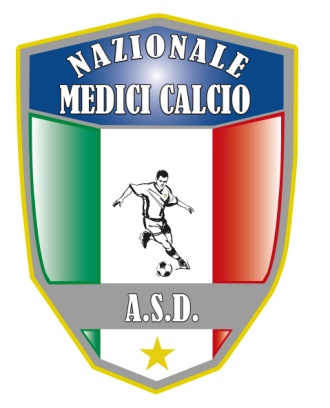 XVI COPPA ITALIA MEDICIFase Preliminare Locarno 5-7 aprile 2019COMUNICATO UFFICIALE N.4GIRONI E CALENDARIO GAREGIRONE A: NAPOLI, LECCE, COSENZAGIRONE B: MELITO PORTO SALVO, TRINACRIA PALERMO, REGGIO CALABRIAGIRONE C: TARANTO, MILANO BRIANZA, PALERMOVENERDI 5 APRILEORE 15,30 CAMPO A :  NAPOLI-LECCEORE 17,00 CAMPO A :    MELITO P.S.- TRINACRIA PALERMOORE 15,30 CAMPO B:     TARANTO- MILANO BRIANZAORE 17,00 CAMPO  B:   TRIANGOLARE   1 PARTITA: COSENZA-REGGIO C. 2 PARTITA: PALERMO-COSENZA3 PARTITA: REGGIO C.-PALERMOSABATO 6 APRILEORE 9,30 CAMPO A:  TARANTO-PALERMOORE 11,00 CAMPO A: COSENZA-NAPOLIORE 9,30 CAMPO  B: REGGIO C.- MELITO P.S.ORE 11,00 CAMPO B: TRIANGOLARE1 PARTITA: LECCE-TRINACRIA PALERMO2 PARTITA: MILANO BRIANZA-LECCE3 PARTITA: TRINACRIA PALERMO-MILANO BRIANZAORE 15,30 CAMPO A: NAZIONALE MEDICI CALCIO- RAPPRESENTATIVA SVIZZERAPer questa partita il Presidente di  ogni squadra deve mettere a disposizione 2 calciatori e comunicarli la sera del venerdi al Mister  Roberto Nava e al nostro addetto stampa Franco RositoDOMENICA 7 APRILEORE 9,30 CAMPO A:  TRINACRIA PALERMO- REGGIO C.ORE 11,00 CAMPO A:  MILANO BRIANZA - PALERMOORE 9,30 CAMPO B:  LECCE-COSENZAORE 11,00 CAMPO B: TRIANGOLARE1 PARTITA: NAPOLI-MELITO P.S.2 PARTITA: TARANTO-NAPOLI3 PARTITA: MELITO P.S.- TARANTOSi raccomanda la massima puntualita’ per rispettare gli orari di inizio gare. La struttura che ospitera’ tutte le gare  e’  lo Stadio Lido di Locarno. E’ dotato di tre campi da calcio. Noi giocheremo sui due regolamentari. Il campo A con le tribune ed il Campo B immediatamente a fianco. La sede della FINAL SIX  e’  BOSCOREALE/POMPEI. Le date precise ( fine settembre o inizio ottobre) e la logistica alberghiera e campi da gioco  , saranno rese note  su di un successivo comunicato.Il PresidenteDott. Giovanni Borrelli
                                                                         ----------------------A.S.D. Nazionale Medici  CalcioSede:Via Maresca 29- 80058 Torre Annunziata (Na)Tel 0813621226Presidente: Dr. Giovanni Borrelli Tel. Mobile: 3388383481– Mail:gianniborrelli73@yahoo.itPec: nazionalemedicicalcio@pec.itSegretario: Dr. Francesco Stanzione Tel.Mobile: 3496630637- Mail: dott.stanzione@libero.itSito web: http:/nazionalemedicicalcio.itCF: 94032930789P.IVA 08904861211